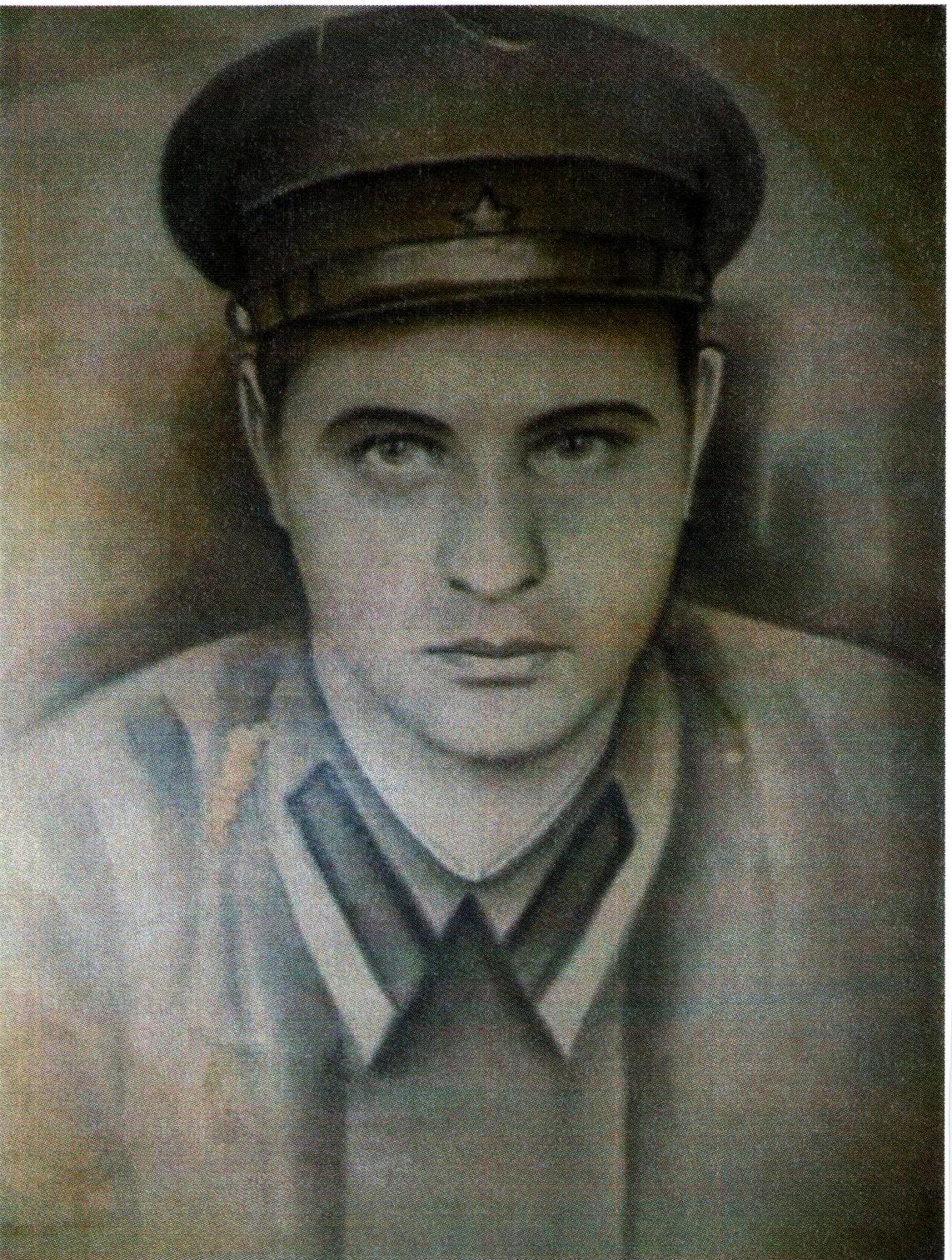 ДРАЧЕВ МИХАИЛ  ТИМОФЕЕВИЧ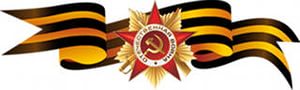 